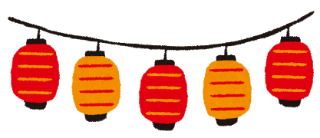 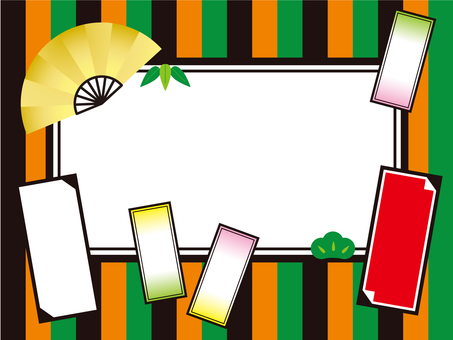 　　　　　　　　　　　　　　　　　　　　　　　　　　　　　　            　　　     　   　　　令和3年9月吉日　　　　　　　　　　　　　　　　　　　          　　    　　白菊児童館　　　　　　　　　　　　　　　　　　　　　　　　　　　　　　　　　　　　               　　　 TEL075（621）1861                                                       　　 FAX075 (621) 1043白菊児童館 子育て支援講座第7回　白菊寄席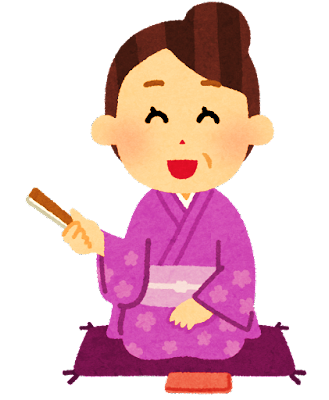 京都大学落語研究会OBの様をお迎えし、地域の皆様に落語をご披露頂きます。ご近所様お誘いあわせの上、お気軽にお問合せ、ご来館下さい。なお、当日は、新型コロナウィルス感染症感染拡大防止に御協力の程、宜しくお願い致します。学童クラブの子ども達による係り活動＊マスクをご着用下さい。＊37.5度以上の発熱、または、咳・微熱等、体調の優れない方はご遠慮いただく事があります。＊各出入り口前に手指消毒液を設置しています。入室前には必ず消毒して下さい。